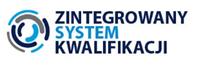 Seminarium regionalne organizowane przez Instytut Badań EdukacyjnychZintegrowany System Kwalifikacji -nowe podejście do kwalifikacji, rynku pracy.29.09.2020 r. RadomSeminarium realizowane jest w ramach projektu „Wsparcie rozwoju ZSK w szczególności na poziomie regionalnym poprzez wdrażanie rozwiązań i inicjatyw skierowanych do użytkowników końcowych systemu - ZSK 4”.Program seminariumProgram seminarium09:30 – 10:00Rejestracja uczestników10:00 – 10:30Otwarcie seminarium, wprowadzenie10:30 – 11:30Zintegrowany System Kwalifikacji - wprowadzenieGłówna idea, założenia i pojęcia Zintegrowanego Systemu Kwalifikacji.Polska Rama Kwalifikacji jako sposób porządkowania kwalifikacji. Sektorowe Ramy Kwalifikacji jako źródło wiedzy o branżach.11:30 – 11:45Przerwa kawowa11:45 - 13:15Podstawowe procesy i narzędzia Zintegrowanego Systemu KwalifikacjiWykorzystanie opisu kwalifikacji w poradnictwie zawodowym. Walidacja jako nowa ścieżka osiągania kwalifikacji - przegląd metod walidacji.Zintegrowany Rejestr Kwalifikacji jako źródło wiedzy o kwalifikacjach.13:15 – 13:30Przerwa kawowa13:30 – 14:00Proces bilansowania kompetencjiBilans kompetencji: diagnoza kompetencji, projektowanie portfolio, planowanie rozwoju edukacyjno - zawodowego. 14:00 – 15:00ZSK – kto i jak może skorzystać? Jakie szanse i możliwości daje system? 
Wizja przyszłości i rozwój Zintegrowanego Systemu Kwalifikacji.Podsumowanie seminarium15:00 – 15:30Obiad